	Prolaz OtokaraKeršovanija 1, 52000 PAZINTel./fax.: 052 622-519   E-mail: tajnica@vrtic-olgaban-pazin.hr  OIB: 05017253133ZAPISNIKs 39. sjednice Upravnog vijeća Dječjeg vrtića “Olga Ban” Pazin održane u utorak, 28. prosinca 2021. s početkom u 16  sati u matičnom vrtiću u Pazinu.Prisutne članice i članovi Upravnog vijeća:Vinko Stihović, (zamjenik Predsjednice)Emina Trošt (članica)Renata Demark, (članica)Dano Červar (član)Opravdano odsutna: predsjednica Hani GlavinićOstali prisutni:Vesna Rusijan, ravnateljicaGabrijela Krizmanić, tajnica i  zapisničarka na sjedniciSjednicu otvara zamjenik predsjednice, g. Vinko Stihović, pozdravlja sve prisutne i predlaže dnevni red. Dnevni red: Verifikacija Zapisnika s 38.sjednice Upravnog vijećaDonošenje III. Izmjena i dopuna Financijskog plana za 2021.Donošenje Financijskog plana za 2022.g. s projekcijom za 2023. i 2024.g.Donošenje odluke o upisima u program PredškoleDonošenje odluke o objavi natječaja za odgojiteljice na određeno vrijeme s punim radnim vremenom – 4 izvršitelja/ice (m/ž) Razno Jednoglasno s četiri  glasa „ZA“ prihvaća se dnevni red sjednice Ad.1. ) Verifikacija zapisnika s 38. sjednice Upravnog vijećaNa zapisnik nema primjedbi te je, jednoglasno s četiri glasa „ZA“,  zapisnik s 38. sjednice Upravnog vijeća verificiran.Ad.2.) Donošenje III. izmjena i dopuna Financijskog plana za 2021.Izvjestiteljica: Vesna RusijanNa temelju članka 36. i 60. Statuta Dječjeg vrtića Olga Ban Pazin (Sl. novine Grada Pazina 31/13.,  23/14. i 11/21.), Procedure donošenja Financijskog plana Dječjeg vrtića „Olga Ban“ Pazi  KLASA:003-05/16-01/06; URBROJ: 2163/01-09-15-1 od 10.rujna 2015.g., na temelju Uputa nadležnog Upravnog odjela Grada Pazina za izradu prijedloga III. izmjena i dopuna Financijskog plana za 2021.g. voditeljica računovodstva Ingrid Dušić Kurelić izradila je Prijedlog III. izmjena i dopuna Financijskog plana za 2021.g.III. Izmjene i dopune Financijskog  plana za 2021.g. usvojene na sjednici Gradskog vijeća Grada Pazina 21. prosinca 2021.g.Ravnateljica  predlaže donošenje III. izmjena i dopuna Financijskog plana za 2021.g. Bez rasprave jednoglasno s četiri glasa „ZA“  donose se III. izmjene i dopune Financijskog plana za 2021.g.Ad. 3. ) Donošenje  Financijskog plana  za 2022. g. s projekcijom za 2023. i 2024.g.Izvjestiteljica: Vesna Rusijan	Na temelju članka 14. Zakona o proračunu (NN 87/08., 136,12. i 15/15.) i članak 3. Odluke o izvršavanju  proračuna Grada Pazina za 2022.g. s 5. sjednice Gradskog vijeća Grada Pazina od 21.prosinca 2021.g. i članka 60. Statuta Dječjeg vrtića „Olga Ban“ Pazin, (Sl. novine Grada Pazina 31/13., 23/14., 11/21 i KLASA: 012-03/21-01/02; URBROJ: 2163/01-09-21-4 od 8. prosinca 2021.g.) Ravnateljica predlaže Upravnom vijeću da donese Financijski plan za 2022.g. s projekcijama za 2023. i 2024.g.Prijedlog Financijskog plana za 2022.g. s projekcijama za 2023. i 2024.g. donijelo je Upravno vijeće Vrtića na 36. sjednici održanoj 24.rujna 2021. s nadopunom Prijedloga Financijskog plana za 2022.g. doneseno na  38. sjednici održanoj 8.prosinca 2021.g. 	Vezano za točku donošenja Financijskog plana za 2022.g. zamjenik predsjednice traži informaciju od Ravnateljice Vrtića vezano za plaće radnica i radnica i radnika Vrtića i Odluku o isplati prekovremenih sati.	Ravnateljica odgovara da će  Sindikat Vrtića i Grad Pazin razmatrati temu povećanja plaća nakon proteka tromjesečnog razdoblja u 2022.g i izvršene analize „punjenja“ Proračuna Grada Pazina.	Vezano za isplatu prekovremenih sati rada ravnateljica odgovara da je prva rata isplaćena s plaćom za listopad, a da će druga rata biti isplaćena u prvom kvartalu 2022.g.Nakon kraće rasprave jednoglasno s četiri glasa „ZA“  donosi se Financijski plan za 2022.g. s projekcijom za 2023.g. i 2024.g.Ad.4.) Donošenje odluke o upisima u program PredškoleIzvjestiteljica: Vesna RusijanSukladno članku 28. Pravilnika o mjerilima i postupku upisa djece u Dječji vrtić “Olga Ban“ Pazin (Sl. novine Grada Pazina 19/19. i 11/21.) i članku 36. Statuta Dječjeg vrtića “Olga Ban“ Pazin (Sl. novine Grada Pazina 31/13., 23/14., 11/21. i KLASA: 012-3/21-01/02; URBROJ: 2163/01-09-21-4 od 8.12.2021.), Ravnateljica predlaže da Upravno vijeće Dječjeg vrtića «Olga Ban» Pazin donese odluku o upisu djece u program predškole za  djecu u godini prije polaska u osnovnu školu koja nisu uključena u redovni program vrtićaRoditelji mogu podnijeti Zahtjev za upis djece u program Predškole  u upravi Vrtića  u Pazinu, ul. Prolaz O. Keršovanija 1, (I. kat.) dana 12. i_13. siječnja  2022. od 8 do 15 sati POTREBNA DOKUMENTACIJA ZA UPIS U PROGRAM PREDŠKOLE:Ispunjen Zahtjev za upis djeteta (obrazac se može preuzeti na mrežnim stranicama Vrtića),Ispunjen Inicijalni upitnik (obrazac se može preuzeti na mrežnim stranicama Vrtića),Izvadak iz matične knjige rođenih ili Rodni list djeteta, Preslika osobne iskaznice djeteta  ili  preslike osobnih iskaznica oba roditelja (ukoliko roditelji imaju prebivalište na istoj adresi) ili uvjerenje o prebivalištu djeteta (ukoliko roditelji nemaju prebivalište na istoj adresi),Potvrda o obavljenom sistematskom zdravstvenom pregledu djeteta, Potvrda o obavljenom pregledu stomatologa,Nalaz i mišljenje (ili rješenje) nadležnog tijela da se radi o djetetu s teškoćama u razvoju, (ukoliko postoji) ili druga medicinska dokumentacijaPrilikom podnošenja Zahtjeva za upis  članice stručnog tima Vrtića obavit će razgovor s  roditeljima i djetetom koje prijavljuje za  program Predškole te je potrebno da roditelj/i dovedu dijete koje prijavljuju za upis. Odluka o organiziranju programa Predškole bit će objavljena najkasnije do 31.siječnja 2022.Bez rasprave jednoglasno s četiri glasa „ZA“  donosi se Odluka o upisu u program predškole 2021./2022.g. kako je predložila ravnateljica Vrtića.Ad.5.) Donošenje odluke o objavi natječaja za odgojiteljice na određeno vrijeme s punim radnim vremenom – 4 izvršitelja/ice (m/ž) Izvjestiteljica: Vesna RusijanRavnateljica obrazlaže potrebu objave natječaja za četiri odgojiteljice na određeno vrijeme. Izborom odgojiteljica na neodređeno vrijeme, s prošle sjednice, ostaju nepopunjena  radna mjesta odgojiteljica na određeno vrijeme (tri odgojiteljice na rok do 31.kolovoza 2022.g i jedna odgojiteljica na rok  do povratka odgojiteljice G.V.)Jednoglasno s četiri glasa „ZA“ prihvaća se prijedlog ravnateljice i donosi Odluka o objavi natječaja za četiri  odgojiteljice na određeno vrijeme s punim radnim vremenom.Sjednica je završila u 16,45 sati.UPRAVNO VIJEĆEDJEČJEG VRTIĆA „OLGA BAN“ PAZIN   Zapisničarka: 				   	     Zamjenik Predsjednice Gabrijela Krizmanić						Vinko Stihović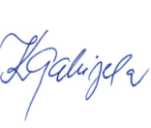 